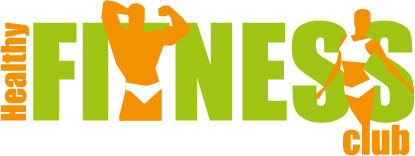 Мы предлагаем к Вашему пользованию: тренажерный зал, бассейн, сауна, групповые программы (Йога, Аква аэробика, Stretch+ABC, Trekking, Body pump).Instagram: healthy_fitness_kzС уважением, Healthy Fitness Club.Тип членства  Healthy Fitness ClubСрокдействияВремя посещенияСтоимостьПеречень услугЧленство полного дня на одного человека1 год7:00-22:00370 0005 гостевых визитов60 дней заморозки1 фитнес тест2 ознакомительный инструктаж в трен. зале1 ознакомительный инструктаж в бассейнеЧленство полного дня на одного человека6 мес7:00-22:00250 0003 гостевых визита30 дней заморозки1 фитнес тест1 ознакомительный инструктаж в трен. зале1 ознакомительный инструктаж в бассейнеЧленство полного дня на одного человека1 мес7:00-22:0045 0001 ознакомительный инструктаж в трен. зале1 ознакомительный инструктаж в бассейнеДневное членство на одного человека1 год12:00-17:00220 0002 гостевых визита30 дней заморозки1 фитнес тест1 ознакомительный инструктаж в трен. зале1 ознакомительный инструктаж в бассейнеДневное членство на одного человека3 мес12:00-17:0075 0001 ознакомительный инструктаж в трен. зале1 ознакомительный инструктаж в бассейнеДневное членство на одного человека1 мес12:00-17:0030 0001 ознакомительный инструктаж в трен. зале1 ознакомительный инструктаж в бассейнеКарта «Выходного  дня»1 год9:00-22:00200 0001 фитнес тест1 ознакомительный инструктаж в трен. зале1 ознакомительный инструктаж в бассейнеКарта «Утренняя»1 год7:00-11:00240 0003 гостевых визита30 дней заморозки1 фитнес тест1 ознакомительный инструктаж в трен. зале1 ознакомительный инструктаж в бассейнеКарта 100 посещений1 год7:00-22:00280 0003 гостевых визита 60 дней заморозки1 фитнес тест1 ознакомительный инструктаж в трен. зале1 ознакомительный инструктаж в бассейнеКарта 10 посещений2 мес7:00-22:0040 0001 фитнес тест1 ознакомительный инструктаж в трен. зале1 ознакомительный инструктаж в бассейнеБассейн1 год7:00-22:00280 0003 гостевых визита 60 дней заморозки1 фитнес тест1 ознакомительный инструктаж в бассейнеБассейн1 мес7:00-22:0035 0001 ознакомительный инструктаж в бассейне